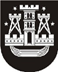 KLAIPĖDOS MIESTO SAVIVALDYBĖS TARYBASPRENDIMASDĖL PRAŠYMO PAIMTI VISUOMENĖS POREIKIAMS DALĮ ŽEMĖS SKLYPO KLAIPĖDOJE, DANĖS G. 6, KADASTRO NR. 2101/0003: 259, PATEIKIMO2015 m. gruodžio 22 d. Nr. T2-345KlaipėdaVadovaudamasi Lietuvos Respublikos vietos savivaldos 16 straipsnio 4 dalimi, Lietuvos Respublikos žemės įstatymo 45 straipsnio 1 dalies 4 punktu ir atsižvelgdama į teritorijos tarp Danės g. tęsinio, Artojų g., skvero ir Danės upės, Klaipėdoje, detaliojo plano, patvirtinto Klaipėdos miesto savivaldybės administracijos direktoriaus 2013 m. rugsėjo 24 d. įsakymu Nr. AD1-2329 „Dėl teritorijos tarp Danės g. tęsinio, Artojų g., skvero ir Danės upės, Klaipėdoje, detaliojo plano patvirtinimo“, sprendinius, Klaipėdos miesto savivaldybės taryba nusprendžia:1. Teikti prašymą Nacionalinei žemės tarnybai prie Žemės ūkio ministerijos paimti visuomenės poreikiams dalį žemės sklypo Klaipėdoje, Danės g. 6, kadastro Nr. 2101/0003:259, reikalingą Bastionų g. sankryžai su Danės g. įrengti ir Danės g. rekonstruoti.2. Pavesti Klaipėdos miesto savivaldybės administracijai organizuoti žemės sklypo Danės g. 6, Klaipėdoje, dalies paėmimo visuomenės poreikiams procedūros vykdymą.Šis sprendimas gali būti skundžiamas Lietuvos Respublikos administracinių bylų teisenos įstatymo nustatyta tvarka Klaipėdos apygardos administraciniam teismui Galinio Pylimo g. 9, Klaipėdoje, per vieną mėnesį nuo šio sprendimo paskelbimo dienos.Savivaldybės merasVytautas Grubliauskas